VALJAK OD PAPIRAZADATAK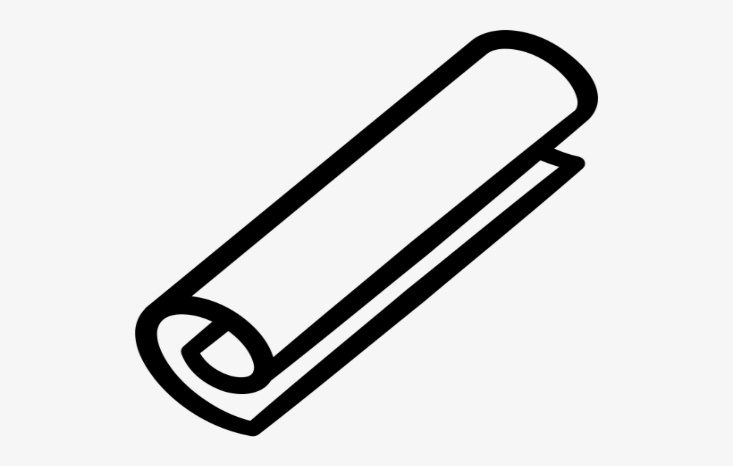 VJEŽBAJ OBLIKOVANJE PAPIRA U VALJAK.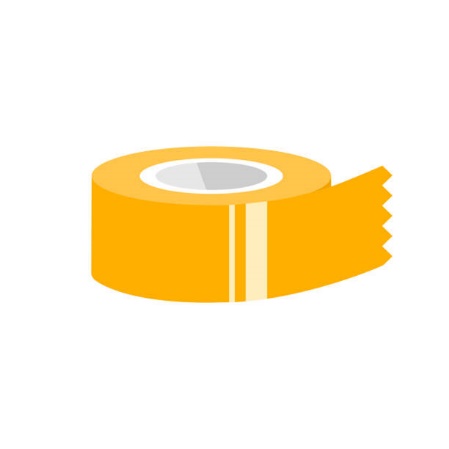 OVJEKOVJEČI URADAK!  KRAJEVE ZALIJEPI SELOTEJPOM.